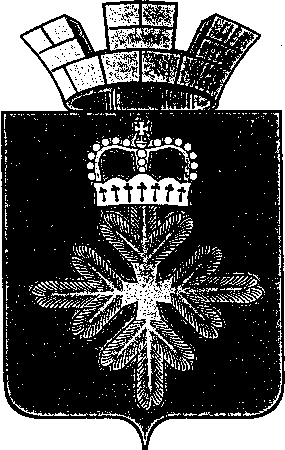 ПОСТАНОВЛЕНИЕАДМИНИСТРАЦИИ ГОРОДСКОГО ОКРУГА ПЕЛЫМО внесении изменений в план проведения экспертизы действующих нормативных правовых актов на 2022 год утвержденный постановлением администрации городского округа Пелым от 26.04.2022 № 168 «Об утверждении плана проведения экспертизы действующих нормативных правовых актов на 2022 год»На основании Федерального закона от 06.10.2003 №131-ФЗ «Об общих принципах организации местного самоуправления в Российской Федерации», в соответствии с Областным законом от 14.07.2014 № 74-ОЗ «Об оценке регулирующего воздействия проектов нормативных правовых актов Свердловской области и проектов муниципальных нормативных правовых актов и экспертизе нормативных правовых актов Свердловской области и муниципальных нормативных правовых актов»,с постановлениями администрации городского округа Пелым от 27.11.2015 №396 «Об утверждении Положения о проведении оценки регулирующего воздействия проектов нормативных правовых актов и экспертизы нормативных правовых актов администрации городского округа Пелым», от 10.03.2017 №65 «Об утверждении Методики проведения оценки регулирующего воздействия проектов нормативных правовых актов городского округа Пелым и Методики проведения экспертизы нормативных правовых актов городского округа Пелым», руководствуясь статьей 31 Устава городского округа Пелым, администрация городского округа ПелымПОСТАНОВЛЯЕТ:1. Внести в план проведения экспертизы действующих нормативных правовых актов на 2022 год утвержденный постановлением администрации городского округа Пелым от 26.04.2022 № 168 «Об утверждении плана проведения экспертизы действующих нормативных правовых актов на 2022 год» изменения, изложив его в новой редакции (прилагается).2. Опубликовать настоящее постановление в информационной газете «Пелымский вестник», разместить на официальном сайте городского округа Пелым в сети «Интернет».   3. Контроль исполнения настоящего постановления возложить на заместителя главы администрации городского округа Пелым Е.А. Смертину.Глава городского округа Пелым                                                              Ш.Т. АлиевПлан проведения экспертизы действующих нормативных правовых актов на 2022 годот 26.09.2022 № 365п. Пелым УТВЕРЖДЕН:Постановлением администрации городского округа Пелымот 26.04.2022 № 168(в ред. пост. от 26.09.2022 № 365)№ п/пНаименование инициатора предложения нормативного правового акта в план проведения экспертизыОсновные реквизиты нормативного правового акта (вид, дата, номер, наименование, редакция)Разработчик нормативного правового акта, к компетенции и полномочиям которого относится исследуемая сфера общественных отношенийСрок проведения экспертизыЭкономико правовой отдел администрации городского округа ПелымПостановление администрации городского округа Пелым от 14.03.2016 № 66 «Об утверждении Административного регламента предоставления муниципальной услуги «Выдача разрешений на право организации рынка, продление срока действия и переоформление разрешения на право организации розничного рынка на территории городского округа Пелым»Специалист Iкатегории экономико правового отдела администрации городского округа Пелым Е.В. Фатуллаевасентябрь –октябрь 2022 годаЭкономико правовой отдел администрации городского округа ПелымПостановление администрации городского округа Пелым от 30.06.2014 № 201 «Об определении границ прилегающих к некоторым организациям и объектам территорий, на которых не допускается розничная продажа алкогольной продукциив городском округе Пелым»Специалист I категории экономико -правового отдела администрации городского округа Пелым Е.В. Фатуллаевасентябрь –октябрь 2022 годаОтдел по управлению имуществом, строительству, жилищно коммунальному хозяйству, землеустройству, энергетике администрации городского округа ПелымПостановление администрации городского округа Пелым от 23.10.2014 № 340 «Об утверждении Административного регламента по предоставлению муниципальной услуги «Принятие документов, а также выдача разрешений о переводе или об отказе в переводе жилого помещения в нежилое помещение или нежилого помещения в жилое помещение»Специалист I категории Отдела по управлению имуществом, строительству, жилищно коммунальному хозяйству, землеустройству, энергетике администрации городского округа Пелым К.А.РодеНоябрь 2022Отдел по управлению имуществом, строительству, жилищно коммунальному хозяйству, землеустройству, энергетике администрации городского округа ПелымПостановление администрации городского округа Пелым от 14.03.2016 № 64 «Об утверждении Административного регламента предоставления муниципальной услуги «Предоставление в собственность за плату, в аренду, безвозмездное пользование земельных участков из земель, полномочиями по распоряжению которыми обладает Администрация городского округа Пелым, занятых зданиями, сооружениями, принадлежащими гражданам и юридическим лицам»Специалист Iкатегории Отдела по управлению имуществом, строительству, жилищно коммунальному хозяйству, землеустройству, энергетике администрации городского округа Пелым Е.А.АбразцоваИюнь 2022Отдел по управлению имуществом, строительству, жилищно коммунальному хозяйству, землеустройству, энергетике администрации городского округа ПелымПостановление администрации городского округа Пелым от 11.07.2017 № 212 «Об утверждении административного регламента предоставления муниципальной услуги «Выдача разрешений на проведение земляных работ на территории городского округа Пелым»Специалист Iкатегории Отдела по управлению имуществом, строительству, жилищно коммунальному хозяйству, землеустройству, энергетике администрации городского округа Пелым А.А. ГазизоваСентябрь 2022Отдел по управлению имуществом, строительству, жилищно коммунальному хозяйству, землеустройству, энергетике администрации городского округа ПелымПостановление администрации городского округа Пелым от 07.07.2016 № 266 «Предоставление земельных участков, находящихся в муниципальной собственности, на которых расположены здания, сооружения, в постоянное (бессрочное) пользование юридическим лицам»Специалист Iкатегории Отдела по управлению имуществом, строительству, жилищно коммунальному хозяйству, землеустройству, энергетике администрации городского округа Пелым Е.А.АбразцоваИюнь 2022Отдел по управлению имуществом, строительству, жилищно коммунальному хозяйству, землеустройству, энергетике администрации городского округа ПелымПостановление администрации городского округа Пелым от 23.10.2014 № 341 «Прием заявлений и выдача документов о согласовании переустройства и (или) перепланировки помещений в многоквартирных домах»Старший инспектор МКУУ по ОДОМС и МУ городского округа Пелым    А.Ш. АлиеваАвгуст2022 годаОтдел по управлению имуществом, строительству, жилищно коммунальному хозяйству, землеустройству, энергетике администрации городского округа ПелымПостановление администрации городского округа Пелым от 21.02.2017 № 50 «Об утверждении Административного регламента предоставления муниципальной услуги «Выдача разрешений на ввод в эксплуатацию объектов капитального строительства»Старший инспектор МКУУ по ОДОМС и МУ городского округа Пелым    А.Ш. АлиеваАвгуст2022 годаОтдел по управлению имуществом, строительству, жилищно коммунальному хозяйству, землеустройству, энергетике администрации городского округа ПелымПостановление администрации городского округа Пелым от 07.11.2017 №338 «Выдача разрешений на строительство объектов капитального строительства»Старший инспектор МКУУ по ОДОМС и МУ городского округа Пелым    А.Ш. АлиеваСентябрь 2022 годаОтдел по управлению имуществом, строительству, жилищно коммунальному хозяйству, землеустройству, энергетике администрации городского округа ПелымПостановление администрации городского округа Пелым от 03.12.2021 № 396 «Об утверждении административного регламента предоставления муниципальной услуги «Выдача специального разрешения  на движение по автомобильным дорогам местного значения городского округа Пелым Свердловской области тяжеловестного и (или) крупногабаритного транспортного средства»Специалист Iкатегории Отдела по управлению имуществом, строительству, жилищно коммунальному хозяйству, землеустройству, энергетике администрации городского округа Пелым Т.Н.Шрамкова июнь 2022 годаОтдел по управлению имуществом, строительству, жилищно коммунальному хозяйству, землеустройству, энергетике администрации городского округа ПелымПостановление администрации городского округа Пелым от 21.10.2020 № 305 «Об утверждении Административного регламента предоставления муниципальной услуги «Утверждение схемы расположения земельного участка или земельных участков на кадастровом плане территорий»»Специалист Iкатегории Отдела по управлению имуществом, строительству, жилищно коммунальному хозяйству, землеустройству, энергетике администрации городского округа Пелым А.А. ГазизоваАвгуст 2022 годаОтдел образования, культуры, спорта и по делам молодежи администрации городского округа ПелымПостановление администрации городского округа Пелым от 07.10.2013 № 312 «Об Административном регламенте выдачи разрешения на брак лицам, достигшим возраста шестнадцати лет»Специалист I категории администрации городского округа ПелымСадртдинова Н.Г.Ноябрь 2022 годаОтдел образования, культуры, спорта и по делам молодежи администрации городского округа ПелымПостановление администрации городского округа Пелым от 13.11.2020 №349 Об утверждении Административного регламента предоставления  муниципальной услуги «Предоставление путевок в организации отдыха детей и их оздоровления в учебное время (за исключением детей-сирот и детей, оставшихся без попечения родителей, детей, находящихся в трудной жизненной ситуации)»Директор муниципального казенного учреждения городского округа Пелым «Информационно – методический центр»Ноябрь –декабрь 2022 годаОтдел образования, культуры, спорта и по делам молодежи администрации городского округа ПелымПостановление администрации городского округа Пелым от 25.07.2016 №296  Об утверждении административного регламента предоставления муниципальной услуги «Обеспечение путевками детей и подростков городского округа Пелым в каникулярное время»Директор муниципального казенного учреждения городского округа Пелым «Информационно – методический центр»ноябрь –декабрь 2022 года